Олимпиада школьников по химии Первого Санкт-Петербургского государственного медицинского университета имени академика И. П. Павлова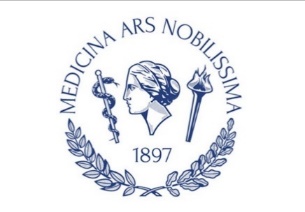 Внимание! Приглашаем учащихся 8–11 классов принять участие в Олимпиаде!Для регистрации и решения заданий отборочного тура Олимпиады необходимо перейти по ссылке: https://www.1spbgmu.ru/olympiad.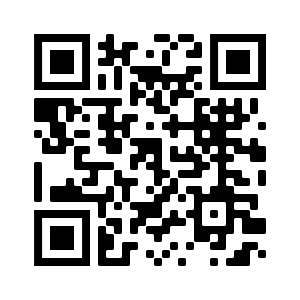 График проведения Олимпиады:1. Отборочный этап2. Заключительный этапЗачем участвовать в нашей Олимпиаде?1. Оригинальные задания с медицинским уклоном, которые позволят проверить знания и потренироваться в решении задач высокого уровня сложности перед сдачей ЕГЭ.2. Погружение в атмосферу ведущего медицинского университета России.3. Ценные подарки для победителей и призёров заключительного тура Олимпиады.Контактная информацияСекретарь Организационного комитета ОлимпиадыКонстантин Николаевич Семёнов, д. х. н., зав. кафедрой общей и биоорганической химииТелефон: +7–952–215–19–05E-mail: chem.olympiad@pspbgmu.ruРегистрация и дата проведенияПубликация результатов01.11.2021–23.01.202231.01.2022РегистрацияДата проведенияПубликация результатов01.02.2022 (окончание регистрации устанавливается по регионам)24.02.2022–28.03.202231.03.2022